На кыргызском докладеГерб                                  Кыйноолордун алдын алуу боюнча Улуттук борбор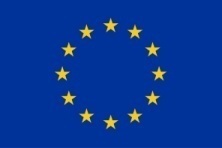 Кыргыз Республикасындагы Европа Биримдиги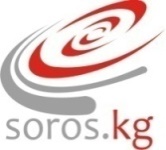 Долбоор «Сорос-Кыргызстан»       Кыргызстандагы кыйнолоорго каршы Коалиция 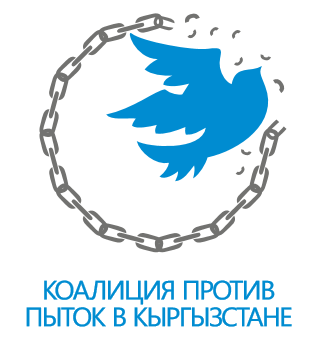 Бул басылма “Кыйноолорду жана катаал, адамгерчиликсиз же адамдын кадыр-баркын басмырлоо мамиленин жана жазанын түрлөрүнүн алдын алуу боюнча улуттук аракеттерди бириктирүүдө жана Кыргыз Республикасында жазасыздыкка каршы күрөшүүдө колдоо” долбоору алкагында басылып чыккан.Долбоор Европа Биримдиги тарабынан каржыланууда жана “Сорос-Кыргызстан” фонду менен Кыргызстандагы  кыйноолорго каршы Коалиция тарабынан турмушка ашырылууда.Бул басылмадагы пикирлер милдеттүү түрдө эле Европа Биримдигинин, “Сорос-Кыргызстан” фонду менен Кыргызстандагы  кыйноолорго каршы Коалициянын көз карашын чагылдыра бербейт.Бишкек ш., 2017-жылКыйноолордун алдын алуу боюнча Улуттук борбор